Sandra’s Nursing Services L.L.C.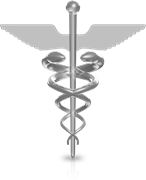 21106 Tall Cedar Way      						             	Germantown, MD 20876Office Phone: 301-212-7106Fax: 301-212-7108Email rousern@verizon.netWEIGHT RECORD AND DIETARY HISTORYEvery participant must be weighed monthly and weight recorded on this form.  If there is evidence of excessive weight loss or gain (10 pounds), the participant needs to be referred to a physician for evaluation.Name: ___________________________	Month/Year: ______________________________DateWeightSpecial DietOrder DateWeight Goal12345678910111213141516171819202122232425262728293031